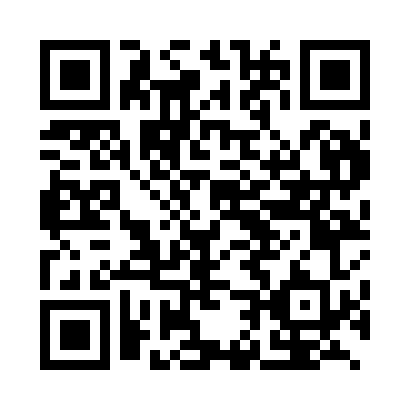 Prayer times for Eldoret, KenyaWed 1 May 2024 - Fri 31 May 2024High Latitude Method: NonePrayer Calculation Method: Muslim World LeagueAsar Calculation Method: ShafiPrayer times provided by https://www.salahtimes.comDateDayFajrSunriseDhuhrAsrMaghribIsha1Wed5:216:3212:363:576:407:472Thu5:216:3212:363:576:407:473Fri5:206:3212:363:576:407:474Sat5:206:3212:363:576:407:475Sun5:206:3212:363:576:407:476Mon5:206:3212:363:576:407:477Tue5:206:3112:363:586:407:478Wed5:196:3112:353:586:407:479Thu5:196:3112:353:586:407:4810Fri5:196:3112:353:586:407:4811Sat5:196:3112:353:586:407:4812Sun5:196:3112:353:586:407:4813Mon5:196:3112:353:596:407:4814Tue5:186:3112:353:596:407:4815Wed5:186:3112:353:596:407:4816Thu5:186:3112:353:596:407:4817Fri5:186:3112:353:596:407:4818Sat5:186:3112:353:596:407:4919Sun5:186:3112:364:006:407:4920Mon5:186:3112:364:006:407:4921Tue5:186:3112:364:006:407:4922Wed5:186:3112:364:006:407:4923Thu5:186:3112:364:006:407:5024Fri5:186:3212:364:016:407:5025Sat5:186:3212:364:016:407:5026Sun5:186:3212:364:016:407:5027Mon5:186:3212:364:016:417:5028Tue5:186:3212:364:016:417:5129Wed5:186:3212:364:026:417:5130Thu5:186:3212:374:026:417:5131Fri5:186:3212:374:026:417:51